                 TROOP 1                        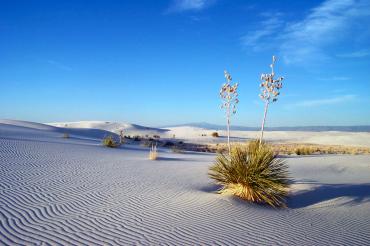 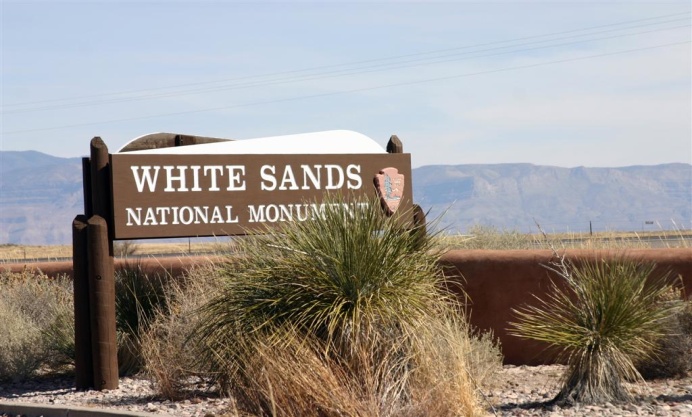 	White Sand	     FRIDAY APRIL 8-Sunday April 10, 2016WHO: Scouts, Parents and Old Goats of Troop One!! (This is open to families however families are expected to abide by the rules)WHAT:                 Campout.MEET:               Thursday 7:00 load trailer, Friday 5:00pm at church to depart.DEPART:            Friday 5:15pm from churchRETURN:	Sunday 3:00pm at churchWe will be staying on base, eating at the mess hall, visiting the dunes, swimming and probably the space museum. You won’t want to miss this one, guys!BRING:      Camping Gear, as well as an optional sled!!!! Also please bring a sack dinner for the way up on Friday.GROUP FEE: $35 per person will cover meals and gas.Individual costs: You may want to bring $10 in case there is a gift shop.If you have any questions please call Scoutmaster Meyer  at 730-3671------------------------ CUT HERE  ----------- CUT HERE  ---------- CUT HERE  ---------- CUT HERE  ---------------------- CUT HERE  -------------------Scout’s Name_________________________________ Patrol _________________Names of Adult(s) Going: ______________________________________________What vehicle will you be driving? _________________________________________________                    Year  ________      Make     ___________     Model _______             #Seatbelts________